
Doktorandens individuella dnr för ISP
     
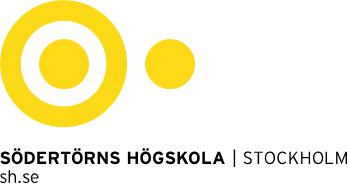 Alfred Nobels allé 7, Flemingsberg  •  141 89 Huddinge  •  46 08 608 40 00  •  Org nr 202100–4896  •  info@sh.seIndividuell studieplan för utbildning på forskarnivå
Individual study plan for doctoral (third-cycle) studiesRevideringshistorik		Styrgruppsbeslut: protokollsnummer, datumAllmänna uppgifterFinansiärEtikprövning Etikutbildning 
(utbildningarna är inte obligatoriska eller poänggivande)Sammanfattning av det planerade avhandlingsprojektet (max 300 ord)Kort sammanfattning av det planerade avhandlingsprojektet, till exempel syfte, frågeställningar, hypoteser, metod, teoretiskt ramverk, planerade och publicerade artiklar. För doktorander finansierade av Östersjöstiftelsen ska avhandlingsprojektets koppling till och relevans för Östersjöregionen och Östeuropa framgå av sammanfattningen. Obs! Uppdatera varje år! Glöm inte att också uppdatera information om avhandlingsprojektet på högskolans webbsidor (till exempel Min profil och ämnets webbsidor).HandledningTotalt 480 klocktimmar för hela studieperioden (4 år heltid): 320 för huvudhandledare och 160 timmar för övriga handledare. Handledartiden kan omfördelas mellan handledarna och inkluderar handledarens alla uppgifter, möten etc.Översiktlig planering för hela forskarutbildningenVarje år motsvarar 12 månader med start från första anställningsdatum. Avklarade kurser enligt allmän studieplan (ASP)Avklarade delar i utbildningen: avhandlingsarbete och övrigt enligt allmän studieplan (ASP)Institutionstjänstgöring 
(högst 20 procent av heltid beräknat på hela utbildningsperioden)Se ämnets allmänna studieplan för information om eventuella krav på högskolepedagogisk kurs för att få undervisa.Tabellen nedan behöver inte vara exakt utan används som en översikt för att planera och dokumentera arbetserfarenheter utöver doktorandstudierna.Övriga noteringarBeslutEnligt institutionens delegationsordningUnderskrifter Skrivs under av huvudhandledare och doktorand efter att beslut om godkänd individuell studieplan har fattats enligt ovanBilaga 1Mål för doktorsexamen enligt Högskoleförordningen, bilaga 2Kunskap och förståelseFör doktorsexamen ska doktoranden:visa brett kunnande inom och en systematisk förståelse av forskningsområdet samt djup och aktuell specialistkunskap inom en avgränsad del av forskningsområdetvisa förtrogenhet med vetenskaplig metodik i allmänhet och med det specifika forskningsområdets metoder i synnerhet.Färdighet och förmågaFör doktorsexamen ska doktoranden:visa förmåga till vetenskaplig analys och syntes samt till självständig kritisk granskning och bedömning av nya och komplexa företeelser, frågeställningar och situationervisa förmåga att kritiskt, självständigt, kreativt och med vetenskaplig noggrannhet identifiera och formulera frågeställningar samt att planera och med adekvata metoder bedriva forskning och andra kvalificerade uppgifter inom givna tidsramar och att granska och värdera sådant arbetemed en avhandling visa sin förmåga att genom egen forskning väsentligt bidra till kunskapsutvecklingenvisa förmåga att i såväl nationella som internationella sammanhang muntligt och skriftligt med auktoritet presentera och diskutera forskning och forskningsresultat i dialog med vetenskapssamhället och samhället i övrigtvisa förmåga att identifiera behov av ytterligare kunskapvisa förutsättningar för att såväl inom forskning och utbildning som i andra kvalificerade professionella sammanhang bidra till samhällets utveckling och stödja andras lärande.Värderingsförmåga och förhållningssättFör doktorsexamen ska doktoranden:visa intellektuell självständighet och vetenskaplig redlighet samt förmåga att göra forskningsetiska bedömningarvisa fördjupad insikt om vetenskapens möjligheter och begränsningar, dess roll i samhället och människors ansvar för hur den används.ÖvrigtFör doktorsexamen med en viss inriktning ska också de preciserade krav gälla som varje högskola själv bestämmer inom ramen för kraven i denna examensbeskrivning. Ytterligare mål enligt ämnets allmänna studieplanFyll i eventuella mål enligt den allmänna studieplanen.……ISP fastställdes första gången, version 1Fastställd reviderad version 2Fastställd reviderad version 3Fastställd reviderad version 4Fastställd reviderad version 5Namn
     Forskarutbildning påbörjad/första anställningsdag (år/mån/dag)
     Personnummer
     E-postadress
     Telefonnummer
     Institution 
     Forskarutbildningsområde
     Forskarutbildningsämne
     Avsedd examen 
 Lic     Dr     Lic-etapp planeradPlanerad tidpunkt för disputation (ange termin/år eller datum)
     Motiv för licentiatexamen
     Typ av avhandling
 Monografi      SammanläggningsavhandlingPreliminär avhandlingstitel 
     Preliminär avhandlingstitel 
     Studieplanen avser hela utbildningen på forskarnivå. Denna version gäller från och med – till och med 
(12-månadersperiod)
     Studieplanen avser hela utbildningen på forskarnivå. Denna version gäller från och med – till och med 
(12-månadersperiod)
     Anställningens omfattning enligt gällande anställningsbeslut 
(heltid eller deltid i procent. Om anställningen har upphört, ange datum för när den upphörde)
     Anställningens omfattning enligt gällande anställningsbeslut 
(heltid eller deltid i procent. Om anställningen har upphört, ange datum för när den upphörde)
     Pågående eller planerad frånvaro/ledighet under perioden 
(föräldraledighet, fackliga förtroendeuppdrag, tjänstgöring inom totalförsvaret, eventuell sjukfrånvaro. Obs! Ange endast datum och omfattning i procent – skäl behöver inte anges)
     Pågående eller planerad frånvaro/ledighet under perioden 
(föräldraledighet, fackliga förtroendeuppdrag, tjänstgöring inom totalförsvaret, eventuell sjukfrånvaro. Obs! Ange endast datum och omfattning i procent – skäl behöver inte anges)
     Planerad institutionstjänstgöring under perioden (ange ungefärligt antal klocktimmar)
     Planerad institutionstjänstgöring under perioden (ange ungefärligt antal klocktimmar)
      Östersjöstiftelsen BEEGS   Östersjöstiftelsen projekt   Högskolans forskningsanslag 
 Annat (till exempel forskningsbidrag från extern finansiär, annan arbetsgivare – ange vilket)      Behöver en ansökan om etikprövning göras för studier som ingår i avhandlingsprojektet?  Ja, en ansökan ska göras Ett godkännande finns (bifoga godkännandet som bilaga)  Nej, det är ej nödvändigtOm nej, motivera varför:      Har deltagit i följande utbildningar/workshoppar i regi av högskolans forskningsetiska råd (eller motsvarande): Namn på utbildning/workshop:          Datum:      Namn på utbildning/workshop:          Datum:      Namn på utbildning/workshop:          Datum:      Eventuell kommentar:      Handledare 1 (huvudhandledare) – ange titel, för- och efternamn, lärosäte, 
e-postadress
     Ansvarar för:
     Handledarutbildning
 Ja NejHandledare 2 – ange titel, för- och efternamn, lärosäte, e-postadress
     Ansvarar för:
     Handledarutbildning
 Ja NejHandledare 3 – ange titel, för- och efternamn, lärosäte, e-postadress
     Ansvarar för:
     Handledarutbildning
 Ja NejPlanerad handledning per handledare under aktuell 12-månadersperiod – omfattning i klocktimmar och frekvensHandledare 1 (huvudhandledare)      Handledare 2      Handledare 3      Planerad handledning per handledare under aktuell 12-månadersperiod – omfattning i klocktimmar och frekvensHandledare 1 (huvudhandledare)      Handledare 2      Handledare 3      Avklarad handledning per handledare till och med slutdatum för föregående individuell studieplan – omfattning i klocktimmar (enligt uppgift från avdelningsföreståndare) Handledare 1 (huvudhandledare)      Handledare 2      Handledare 3      Eventuella avvikelser från planerad handledning      Avklarad handledning per handledare till och med slutdatum för föregående individuell studieplan – omfattning i klocktimmar (enligt uppgift från avdelningsföreståndare) Handledare 1 (huvudhandledare)      Handledare 2      Handledare 3      Eventuella avvikelser från planerad handledning      Har den översiktliga planeringen ändrats sedan förra årets studieplan? Ja          NejOm ja, specificera de avvikelser som gjorts från planeringen samt varför de skett:
     År 1 
Ange datum (från och med – till och med)      Specificering av planerat kurs- och avhandlingsarbete, delseminarier, deltagande i högre seminarier, konferenser, eventuell institutionstjänstgöring, eventuell planerad frånvaro etc.År 2
Ange datum (från och med – till och med)      Specificering av planerat kurs- och avhandlingsarbete, delseminarier, deltagande i högre seminarier, konferenser, eventuell institutionstjänstgöring, eventuell planerad frånvaro etc.År 3
Ange datum (från och med – till och med)      Specificering av planerat kurs- och avhandlingsarbete, delseminarier, deltagande i högre seminarier, konferenser, eventuell institutionstjänstgöring, eventuell planerad frånvaro etc.År 4
Ange datum (från och med – till och med)      Specificering av planerat kurs- och avhandlingsarbete, delseminarier, deltagande i högre seminarier, konferenser, eventuell institutionstjänstgöring, eventuell planerad frånvaro etc.År 5
Ange datum (från och med – till och med)      Specificering av planerat kurs- och avhandlingsarbete, delseminarier, deltagande i högre seminarier, konferenser, eventuell institutionstjänstgöring, eventuell planerad frånvaro etc.År 6 fortsätt utifrån behov (fyll på år för år enligt ovan utifrån längden på utbildningen)Kursens namn och hp enligt allmän studieplan
(obligatoriska och valbara, se den allmänna studieplanen)Kurs och hp som motsvarar kurs enligt ASP
(till exempel tillgodoräknad kurs, kurs som ersätter ASP-kurs, namn på valbar kurs)Examinerad (år/månad/dag)Motsvarar följande lärandemål i HF/ASP
(ange bokstav enligt bilaga och eventuell motivering under övriga noteringar eller i bilaga om kopplingen inte framgår av kursplanen)Specifikation
(till exempel delseminarier, kapitel i avhandlingen, artikelnamn/medförfattare, materialinsamling, analys, fältarbete, konferensdeltagande, spikningsceremoni) Klart
(år/månad/dag)Motsvarar följande lärandemål i HF/ASP
(ange bokstav enligt bilaga och eventuell motivering under övriga noteringar eller i bilaga om kopplingen inte är tydlig)Avhandlingsmanus klart för inlämning till tryck 
(alternativt preliminär tidpunkt)(till exempel a-e, g, i, eventuellt j)Termin/år (genomfört samt planerat arbete)Specifikation
(undervisning, administration av konferens/workshop, administration seminarier, administration övrigt etc) Ungefärligt antal klocktimmar BeslutsdatumStyrgruppens protokollsnummerNamnteckning (styrgruppens ordförande)NamnförtydligandeDatumNamnteckningNamnförtydligande